子どもサポーター養成講座（西部）　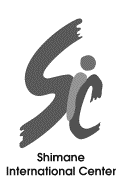 参加申込書・原則２回とも参加していただく講座ですが、１回のみの参加も可能です。・お申込いただいた個人情報は本研修の目的以外には使用しません。お名前（ふりがな）（所属：　　　　　　　　　　　　　　　　　　　）お住まいの市町村連絡先　①E-mail（PC・携帯）②TEL（昼間の連絡が可能なものをご記入ください）連絡先　①E-mail（PC・携帯）②TEL（昼間の連絡が可能なものをご記入ください）参加希望　※当てはまるものに○をしてください　（ 　）２回とも　（ 　）第１回のみ　（ 　）第２回のみ参加希望　※当てはまるものに○をしてください　（ 　）２回とも　（ 　）第１回のみ　（ 　）第２回のみ申込動機申込動機講師への質問や、相談したいことなどがあればお書きください現在、活動中の方は活動状況をお書きください講師への質問や、相談したいことなどがあればお書きください現在、活動中の方は活動状況をお書きください